OBJETIVOSEstabelecer os procedimentos necessários para concessão da licença-paternidade a servidor ocupante de cargo de provimento efetivo, em comissão ou em regime de designação temporária.ABRANGÊNCIAÓrgãos da administração direta, autárquica e fundacional do Poder Executivo Estadual.FUNDAMENTAÇÃO LEGALLei Complementar nº 46, de 31/01/1994, e suas alterações – Institui o Regime Jurídico Único dos servidores públicos civis da administração direta, das autarquias e das fundações públicas do Estado do Espírito Santo, de qualquer dos seus Poderes;Lei Complementar nº 809, de 23/09/2015, e suas alterações – Dispõe sobre a contratação por tempo determinado pelo Estado do Espírito Santo para atender à necessidade temporária de excepcional interesse público, nos termos do inciso IX do art. 37 da Constituição Federal e do inciso IX do art. 32 da Constituição Estadual, e dá outras providências.  DEFINIÇÕESGrupo de Recursos Humanos (GRH) ou unidade equivalente - Unidade responsável pela execução das atividades concernentes ao sistema de recursos humanos, compreendendo o fornecimento e controle da aplicação de pessoal aos diferentes programas e atividades da Secretaria; a coleta de dados e informações para análise e controle de custos e atualização do cadastro central de recursos humanos; e outras as atividades correlatas;e-Docs – Sistema de Gestão de Documentos Arquivísticos Eletrônicos;Siarhes - Sistema Integrado de Administração de Recursos Humanos do Espírito Santo.UNIDADES FUNCIONAIS ENVOLVIDASGrupo de Recursos Humanos (GRH) ou unidade equivalente dos órgãos citados no item 2.1.PROCEDIMENTOSConcessão de Licença-PaternidadeO servidor terá direito, pelo nascimento ou adoção de filho(s), à licença-paternidade e a concessão será realizada mediante solicitação do servidor. T01 – Acessar o Portal do Servidor – área restrita O servidor deverá solicitar a Licença-Paternidade no Portal do Servidor – área restrita, dentro do menu “Frequência”: https://sistemas.es.gov.br/seger/eservidor/login.aspx.T02 – Anexar a Certidão de NascimentoT03 – Preencher o detalhamento do serviço e enviar o pedidoO servidor deverá preencher detalhamento do serviço informando se o dependente será incluído para fins de Imposto de Renda ou salário-família.T04 – Analisar o pedidoO GRH ou unidade equivalente deverá analisar se o servidor apresentou devidamente a Certidão de Nascimento.Se a documentação não confere ou está incompleta, segue T05. Caso a documentação confira, segue T07 e T08.T05 - Comunicar ao servidorT06 – Verificar as pendênciasCaso o servidor solucione as pendências, segue T04. Caso as pendências não sejam solucionadas, considerando que cabe ao servidor público a comprovação da licença-paternidade, o direito não será concedido.T07 – Efetuar o registro da licença-paternidade e dependente no SiarhesO GRH ou unidade equivalente deverá registrar no sistema Siarhes a licença-paternidade.Importante: O registro do dependente será realizado na forma da solicitação do servidor ou atualizado no Siarhes conforme o disposto na Portaria nº 10-R, de 17 de fevereiro de 2022.T08 – Comunicar à chefia imediataO GRH ou unidade equivalente deverá comunicar à chefia imediata quanto à ausência do servidor para fins de controle de frequência.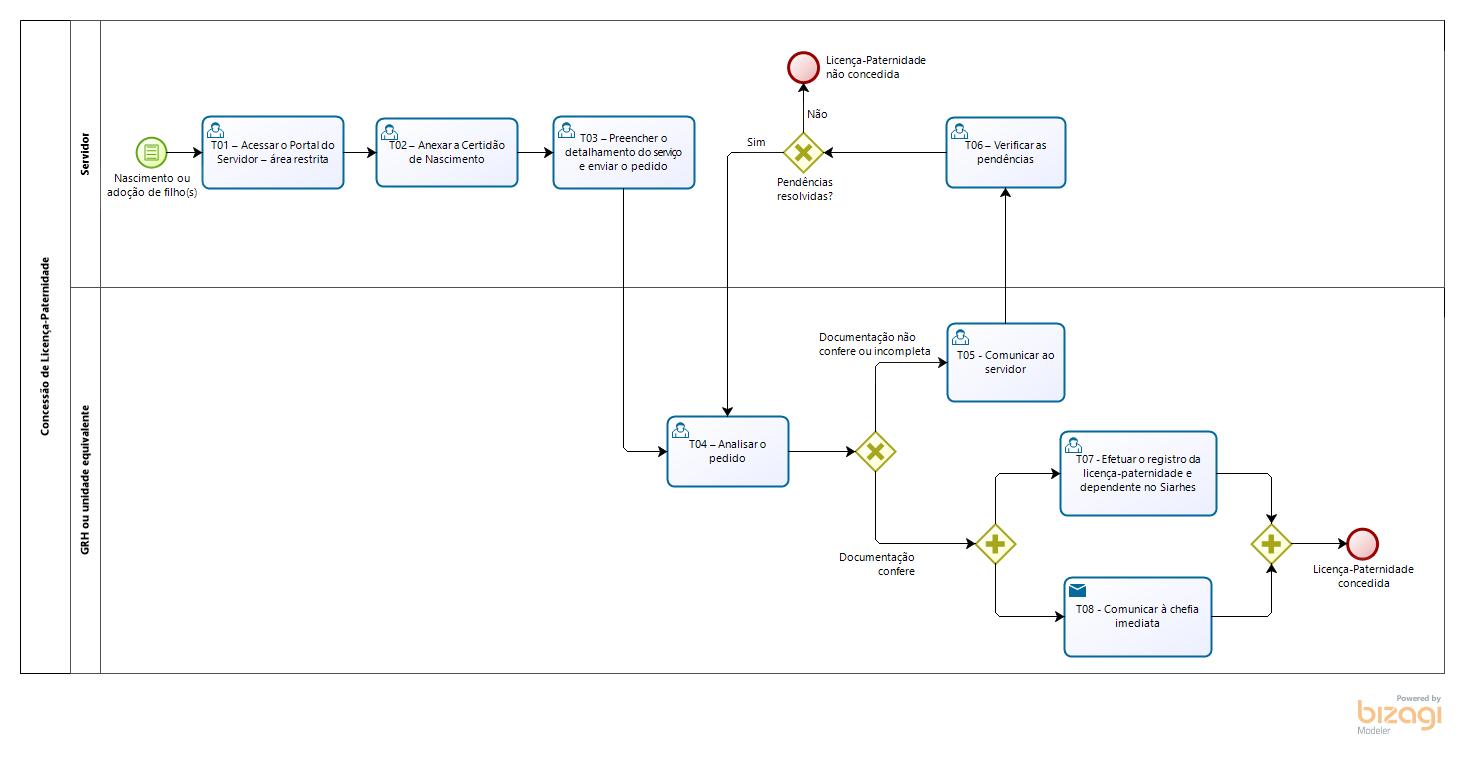 INFORMAÇÕES ADICIONAIS7.1 O servidor deverá registrar na frequência a licença-paternidade de acordo com as informações do GRH ou unidade equivalente, conforme Norma de Procedimento Seger SRH nº 047/2022 – Controle de Frequência;7.2 Caso indique o(s) filho(s) para inclusão como dependente(s) para fins de Imposto de Renda, de acordo com a legislação vigente, o servidor deverá informar ao GRH ou unidade equivalente e apresentar a documentação original comprobatória do(s) filho(s).ANEXOSNão aplicável.ASSINATURASNORMA DE PROCEDIMENTO – SRH Nº 050Tema:Concessão de Licença-PaternidadeConcessão de Licença-PaternidadeConcessão de Licença-PaternidadeEmitente:Secretaria de Estado de Gestão e Recursos Humanos – SegerSecretaria de Estado de Gestão e Recursos Humanos – SegerSecretaria de Estado de Gestão e Recursos Humanos – SegerSistema:Sistema de Administração de Recursos HumanosSistema de Administração de Recursos HumanosCódigo: SRHVersão:01Aprovação: Portaria n.º 68-R/2022Vigência: 30/12/2022EQUIPE DE ELABORAÇÃO – SRH Nº 050:EQUIPE DE ELABORAÇÃO – SRH Nº 050:Heyde dos Santos LemosSubsecretária de Administração e Desenvolvimento de PessoasSabrina Keilla Marcondes AzevedoGerente de Gestão e Administração de PessoasKarina Cardoso Bragança PenaChefe de Grupo de Recursos HumanosAna Claudia Passos Santos SilvaAnalista do ExecutivoElaborada em 17/11/2022Elaborada em 17/11/2022APROVAÇÃO:APROVAÇÃO:Marcelo Calmon DiasSecretário de Estado de Gestão e Recursos HumanosAprovada na data da assinatura